Red Star Coffee Co. Application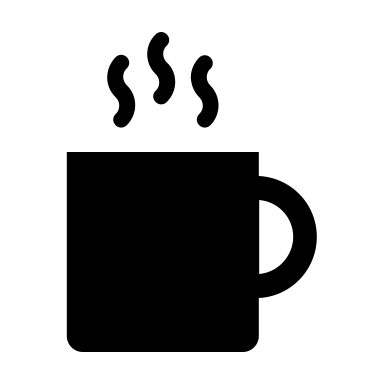 Please submit this application by email (redstarcoffee@gmail.com) OR in person at 205 S Main St, Moscow, ID 83843.Personal Information First/Middle/Last Name:Street Address:City, State, Zip Code:Phone Number:Email Address:If hired, would you have transportation to/from work? [ ]Y or [ ]NAre you at least 18 or older? [ ]Y or [ ]NAvailabilityIf hired, when would you be able to start training? Start Date:  __ / __ / __ Days/Hours Available:Sun. – Mon. – Tues. – Wed. – Thurs. – Fri. – Sat. – Employment HistoryAre you currently employed? [ ]Y or [ ]NIf you are currently employed, may we contact your current employer? [ ]Y or [ ]NName of Employer:Name of Supervisor:Telephone Number:Length of Employment (Include dates):Position & Duties:Reason for leaving:May we contact this employer for references? [ ]Y or [ ]NName of Employer:Name of Supervisor:Telephone Number:Length of Employment (Include dates):Position & Duties:Reason for leaving:May we contact this employer for references? [ ]Y or [ ]NName of Employer:Name of Supervisor:Telephone Number:Length of Employment (Include dates):Position & Duties:Reason for leaving:May we contact this employer for references? [ ]Y or [ ]NReferencesPlease list at least three professional references below.First & Last Name:Telephone Number:Email Address:Connection: First & Last Name:Telephone Number:Email Address:Connection: First & Last Name:Telephone Number:Email Address:Connection: Job Related QuestionsHave you worked in the customer service industry? If so, describe your experience.Do you have a barista or coffee background? If so, describe your experience.Have you been a part of a work/school team? If so, describe your experience.What are three of your greatest strengths, and how do you think these qualities would benefit the Red Star team?**Please attach a copy of your resume when you email us or bring us your Red Star application**